Publicado en Madrid el 20/11/2020 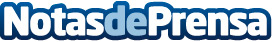 Nace Wayra X, el hub global online de Telefónica que invertirá en startups digitales Wayra X invertirá en startups 100% digitales orientadas a mercados masivos y con foco en 5G, e-health, e-learning, hogar digital, entretenimiento, movilidad y futuro del trabajo, entre otros. El nuevo hub cuenta ya con dos startups invertidas, Peoople y Blabla, y espera invertir de aquí a finales de 2021 en más de 10 nuevos proyectos. Además, se presenta Wayra Builder, iniciativa centrada en crear startups junto a terceros a partir de tecnología desarrollada internamente por TelefónicaDatos de contacto:Ana Navarrina609580452Nota de prensa publicada en: https://www.notasdeprensa.es/nace-wayra-x-el-hub-global-online-de Categorias: Telecomunicaciones Emprendedores E-Commerce http://www.notasdeprensa.es